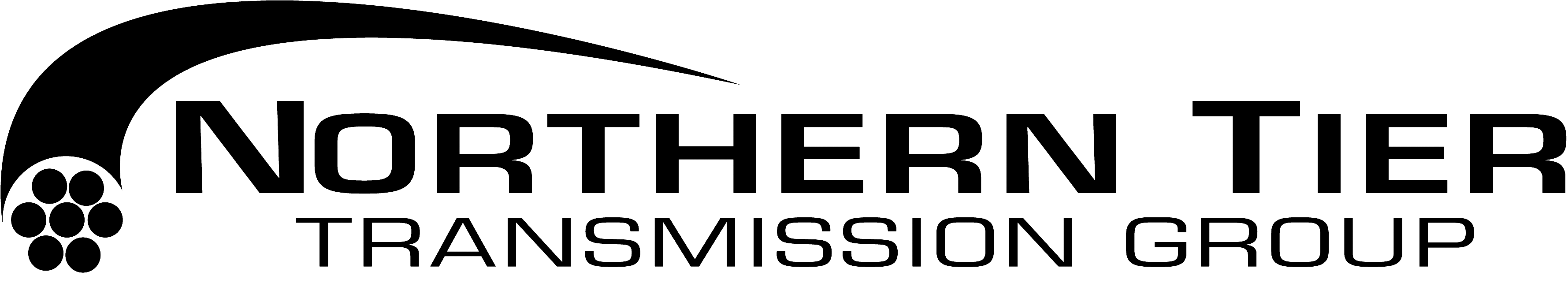 NTTG STAKEHOLDERS AND INTERESTED PARTIES:  Attached is the final agenda for the upcoming NTTG Semi-Annual Public Stakeholder meeting on Thursday, July 25, 2013 in Bozeman, Montana at the Homewood Suites by Hilton.  For your convenience it is also posted on the NTTG website and can be found by CLICKING HERE. To ensure adequate facilities, if you have not done so already and are planning on participating please fill out the attached registration form and email to Amy Wachsnicht at Amy.Wachsnicht@ComprehensivePower.org.  Provide your name, who you represent and contact information.  Indicate if you will be participating by phone or in person.   Registration deadline is close of business Friday, July 19, 2013.We look forward to your participation.Thank you,Sharon Helms, PMPComprehensive Power Solutions  |  NTTG Program ManagerPh: 503.644.6262 |  Mobile:  503.804.7669